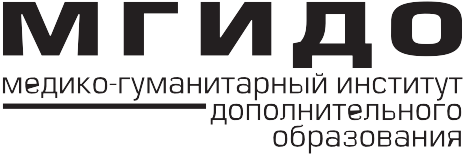 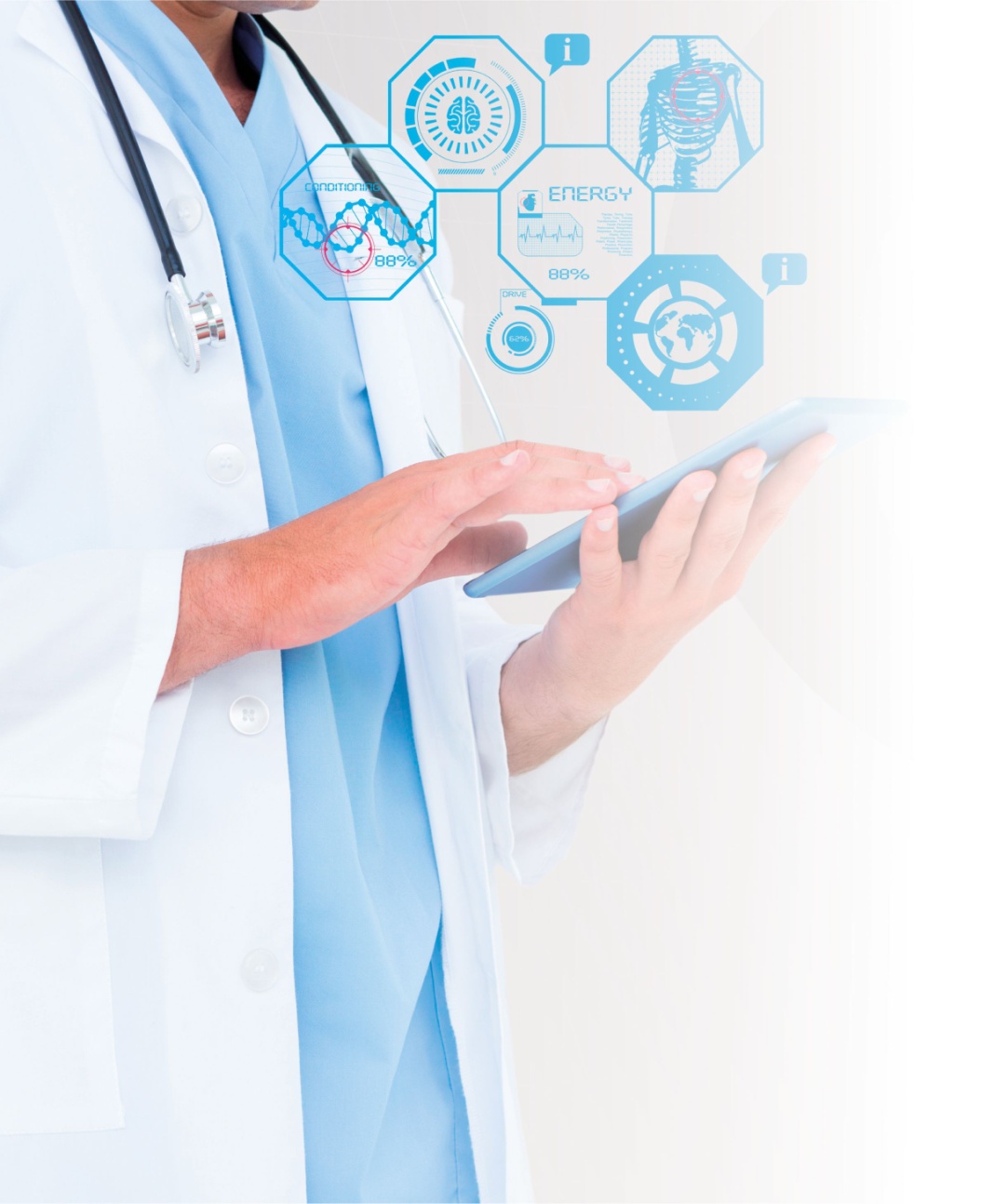 18-19 декабря 2021Тренинг для медицинских операционных сестер по хирургическим системам МАСЦ  (Мультипрофильный аккредитационно-симуляционный центр)ФГАОУ ВО РНИМУ им. Н.И.Пирогова, МоскваПрограмма18 декабря 2021, день 119 декабря 2021, день 2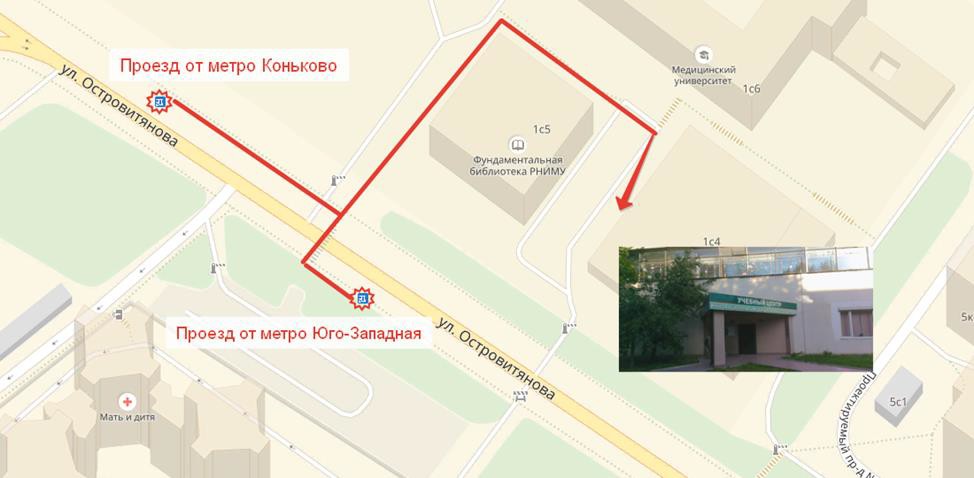  СХЕМА ПРОЕЗДА:  Пр о е зд о т м. Ко нь ко в о : Последний вагон из центра, выход налево, к ул. Островитянова, авт. 361, 827, до остановки «улица Островитянова, 2».Далее пешком до входа на территорию РНИМУ им. Н.И.Пирогова войти в калитку на территорию Медицинского университета.Обойти слева здание Фундаментальной библиотеки РНИМУ (1с5) до здания 1с4 - Учебный центр медицинских технологий РНИМУ им. Н.И. Пирогова Пр о е зд о т м. Ю го -Запад ная: Первый вагон из центра, в переходе выход налево, затем направо к авт. 66, 361 до остановки«улица Островитянова, 2».Далее перейти через пешеходный переход на противоположную сторону и войти в калитку на территорию Медицинского университета.Обойти слева здание Фундаментальной библиотеки РНИМУ (1с5) до здания 1с4 - Учебный центр медицинских технологий РНИМУ им. Н.И.ПироговаВремяТема10:00Введение. 10:10Анатомия коленного сустава10:40Оснащение (стойка, основные компоненты стойки)11:30Обзор артроскопических операций на коленном суставе12:00Практикум по работе с Артроскопической стойкой12:30Перерыв (кофе-брейк)13:00Деятельность операционной медицинской сестры при подготовке к операции(инструментарий, стол, укладка, ассистирование)13:30Типовые наборы для проведения операций на  коленном суставе(ПКС, ЗКС, резекция мениска, шов мениска)14:30Перерыв на обед15:00Практикум по подготовке  инструментального стола при оперативных вмешательствах на коленном суставе16:00Ответы на вопросы17:00Окончание первого дняВремяТема10:00Анатомия плечевого сустава 10:30Обзор по артроскопическим операциям  на плечевом суставе11:00Операция "артроскопического Банкарта" (инструментарий, ассистенция, раскладка)11:30Операция "шов вращательной манжеты" (инструментарий, ассистенция, раскладка)12:30Перерыв (кофе-брейк)13:00Практикум по подготовке  инструментального  стола при оперативных вмешательствах на плечевом  суставе14:30Дезинфекция, стерилизация, хранение инструментария 15:30Ошибки при работе с оборудованием16:00Роль операционной медицинской сестры в мире артроскопических вмешательств16:30Ответы на вопросы17:00Окончание тренинга, Вручение сертификатов.  Место проведения курсаМАСЦ  (Мультипрофильный аккредитационно-симуляционный центр)РНИМУ им.Н.И.Пироговаул. Островитянова, д. 1 стр 4, МоскваE-mail: rsmu@rsmu.ru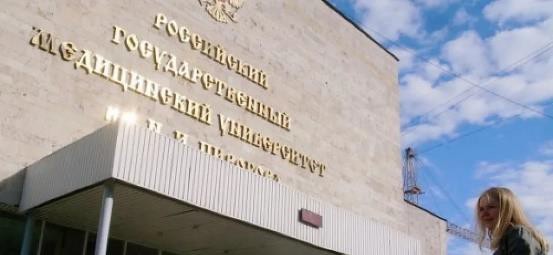 